The Five Themes of GeographyGeography is the study of the earth, it’s land, it’s people and its environments. When you study geography, you should be looking at five distinct themes.Using the 5 Themes of Geography, find the elements mentioned in each postcard LocationLocation describes where something is on earth. You can have absolute location, which describes exactly where it is located. To do this you could use degrees of latitude and longitude or an exact address. You can also describe a place using relative location. This is when you describe it in relation to another place. You might say it is near, above, west of, etc.PlacePlace describes the physical and human characteristics of a place. Physical characteristics are things like terrain, height above sea level, landforms and climate. One human characteristic, a place has, is population.Region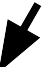 Region describes the similarities you may find in a place. These can include language, culture and similar historical background.Movement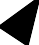 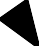 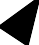 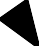 Movement describes how people, goods, information and culture got to a particular place.Human- Environment Interaction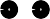 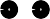 Human - Environment Interaction describes how humans have changed a particular place (such as through canals, highways, etc.) and how humans adapt to the environment around them (like wearing jackets in cold climates).OMG! I am having an amazing time in New York. I have visited beautiful lakes and gorgeous mountains. We then went to the south and rod on the subway which cuts right under the city! We went to Ellis Island today and learned all about how New York has such a diverse population because about twenty-five million immigrants entered the United States from here. Wish you were here!Postcard 1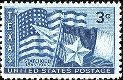 Place:Human-Environment Interaction:Movement: After driving all night, we have finally arrived in Atlanta (the GPS says we are at (33.7489 N, 84.3900 W). It is hot here…so hot some people call it Hotlanta! Being from the North I find it so interesting that almost everyone here speaks with a southern accent, It is so much different from New England! Can’t wait to see you again.Postcard 2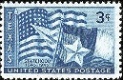 Location:Place:Region: Hello there! I am writing to you from fabulous Los Angeles, California. There are soooo many people here. I did some research and found out it’s the second most populated city in the United States. So many of these people aren’t originally from California; they traveled from all over the world to come here to try to be successful in the entertainment industry. Lose Angles lies south of San Francisco. Cool, huh? I can’t wait to go the beach.Postcard 3Place:Movement:Location: We are having an amazing time taking our road trip through New England. Although there are six different states, they are all connected by a similar historical background. Most of New England was founded by British colonist. Since it is January and really cold here, people tend to wear a lot of layers and even their roofs are slanted so the snow fall off. The region of New England is located east of New York state. While we’re here, I think I’m going to go skiing! Postcard 4Region:Human-Environment Interaction:Location: 